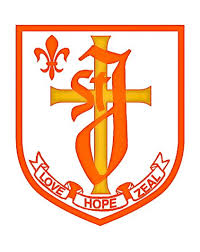 Saint Joseph High School for Girls5825 N Woodruff Avenue Lakewood, CA 90713Office: (562) 925-5073www.sj-jester.orgAbout the SchoolAcademicsExtra-CurricularCollege Acceptance ListApplication	General InformationFounded by the Sisters of St. Joseph of Carondelet and rooted in their rich history and charism, Saint Joseph High School enables each student to develop her intellect, abilities, and gifts through challenging classes and diverse co-curricular opportunities. The Jesters serve the dear neighbor without distinction and work toward a just future for all.Saint Joseph High School is a Catholic four-year-college-preparatory high school for a young woman, a ministry of Archdiocese of Los Angeles. Rooted in the teachings and traditions of the Catholic Church and the rich history and charism of the Sisters of St. Joseph of Carondelet. Saint Joseph high school prepares young women "to be all of which women is capable."General InformationFounded by the Sisters of St. Joseph of Carondelet and rooted in their rich history and charism, Saint Joseph High School enables each student to develop her intellect, abilities, and gifts through challenging classes and diverse co-curricular opportunities. The Jesters serve the dear neighbor without distinction and work toward a just future for all.Saint Joseph High School is a Catholic four-year-college-preparatory high school for a young woman, a ministry of Archdiocese of Los Angeles. Rooted in the teachings and traditions of the Catholic Church and the rich history and charism of the Sisters of St. Joseph of Carondelet. Saint Joseph high school prepares young women "to be all of which women is capable."Year Founded1964ReligionCatholic School Typeday school Grades9-12Student bodyGirlsUniformsyesNumber of Students600International StudentsLess than 7%Class Size24ESLYesAreaStudent: Teacher Ratio20:1AreaFacilityCollege Acceptance Rate98%, 70% 4 yr universityAverage SAT Scores1090/1600Honor Courses: 11English I • English II • Algebra II • Geometry • Pre-Calculus • Biology • Chemistry • Physics • Spanish I (coming in 17-18) • French III • Spanish IIAP Courses: 20English Language & Composition • Literature & Composition • Government • Psychology • US History • World History • Calculus AB • Calculus BC (new in 16-17) • Statistics • Biology • Chemistry • Environmental Science • Physics (new in 16-17) • Computer Principles (coming in 17-18) • French Language & Culture • Italian Language & Culture • Spanish Language & Culture • Spanish Literature & Culture • Art History • Studio ArtClubs: 28Art Club/Studio; CSJ Circle (Bags of Hope); Dance Club; Drama Club; Environmental Club; French Club; Game Club; Girls Who Code Club; Health & Fitness Club; Hip Hop Club; Italian Club; Math League; Mock Trial; Jester News Student Newspaper; Peer Helpers; Project DIY; Red Cross Club; Robotics Team; Science Club; Spanish Club; Yearbook, etc. Sports: 12Cross-country, golf, volleyball, tennis, basketball, soccer, water polo, gymnastics, softball, swimming, beach volleyball, track&fieldRecent College Acceptances:Belmont University, Benedictine University at Mesa, Biola University, Boise State University, Boston University, University of California, Berkeley University of California, Davis University of California, University of Massachusetts, Michigan State University, The University of Mississippi Montana State University, University of New Haven, University of New Mexico, New York University, Northeastern UniversityAdmission Requirements❏   Complete SJHS application and submit the application fee of $250 ❏   Academic Transcripts (current year and 2 previous years translated in English) ❏   2 Teacher Recommendations (one must be from an English teacher) ❏   English Proficiency Exam Results – TOEFL, TOEFL Jr., iTEP, IELTS (one is sufficient, do not require a minimum test score)❏   Copy of Passport ❏   Skype interview❏   A translated copy of the student’s birth certificate and immunization records❏   Proof of financial ability